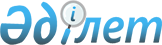 Об утверждении Положения государственного учреждения "Отдел ветеринари Илийского района"
					
			Утративший силу
			
			
		
					Постановление акимата Илийского района Алматинской области от 12 октября 2015 года № 9-505. Зарегистрировано Департаментом юстиции Алматинской области 17 ноября 2015 года № 3557. Утратило силу постановлением акимата Илийского района Алматинской области от 19 января 2021 года № 15
      Сноска. Утратило силу постановлением акимата Илийского района Алматинской области от 19.01.2021 № 15 (вводится в действие по истечении десяти календарных дней после дня его первого официального опубликования).

      В соответствии с подпунктом 8) статьи 18 Закона Республики Казахстан от 1 марта 2011 года "О государственном имуществе" и Указом Президента Республики Казахстан от 29 октября 2012 года № 410 "Об утверждении Типового положения государственного органа Республики Казахстан", акимат района ПОСТАНОВЛЯЕТ:

      1. Утвердить Положение государственного учреждения "Отдел ветеринарии Илийского района" согласно приложению к настоящему постановлению.

      2. Возложить на руководителя государственного учреждения "Отдел ветеринарии Илийского района" Кожахметова Серикбай Бакеновича опубликование настоящего постановления после государственной регистрации в органах юстиции в официальных и периодических печатных изданиях, а также на интернет-ресурсе, определяемом Правительством Республики Казахстан, и на интернет-ресурсе акимата района.

      3. Контроль за исполнением настоящего постановления возложить на заместителя акима района Мендебаева Кенесбека Нусупкуловича.

      4. Настоящее постановление вступает в силу со дня государственной регистрации в органах юстиции и вводится в действие по истечении десяти календарных дней после дня его первого официального опубликования. Положение о государственном учреждении "Отдел ветеринарии Илийского района" 1. Общие положения
      1. Государственное учреждение "Отдел ветеринарии Илийского района" является государственным органом Республики Казахстан, осуществляющим руководство в сфере ветеринарии.

      2. Государственное учреждение "Отдел ветеринарии Илийского района" не имеет ведомств.

      3. Государственное учреждение "Отдел ветеринарии Илийского района" осуществляет свою деятельность в соответствии с Конституцией и законами Республики Казахстан, актами Президента и Правительства Республики Казахстан, иными нормативными правовыми актами, а также настоящим Положением.

      4. Государственное учреждение "Отдел ветеринарии Илийского района" является юридическим лицом в организационно-правовой форме государственного учреждения, имеет печати и штампы со своим наименованием на государственном языке, бланки установленного образца, в соответствии с законодательством Республики Казахстан счета в органах казначейства.

      5. Государственное учреждение "Отдел ветеринарии Илийского района" вступает в гражданско-правовые отношения от собственного имени. 

      6. Государственное учреждение "Отдел ветеринарии Илийского района" имеет право выступать стороной гражданско-правовых отношений от имени государства, если оно уполномочено на это в соответствии с законодательством.

      7. Государственное учреждение "Отдел ветеринарии Илийского района" по вопросам своей компетенции в установленном законодательством порядке принимает решения, оформляемые приказами руководителя государственного учреждения "Отдел ветеринарии Илийского района" и другими актами, предусмотренными законодательством Республики Казахстан. 

      8. Структура и лимит штатной численности государственного учреждения "Отдел ветеринарии Илийского района" утверждаются в соответствии с действующим законодательством.

      9. Местонахождение юридического лица: индекс 040700, Республика Казахстан, Алматинская область, Илийский район, поселок Отеген батыра, улица Батталханова, дом № 8.

      10. Полное наименование государственного органа – государственное учреждение "Отдел ветеринарии Илийского района".

      11. Настоящее Положение является учредительным документом государственного учреждения "Отдел ветеринарии Илийского района".

      12. Финансирование деятельности государственного учреждения "Отдел ветеринарии Илийского района" осуществляется из местного бюджета.

      13..Государственному учреждению "Отдел ветеринарии Илийского района" запрещается вступать в договорные отношения с субъектами предпринимательства на предмет выполнения обязанностей, являющихся функциями государственного учреждения "Отдел ветеринарии Илийского района".

      Если государственному учреждению "Отдел ветеринарии Илийского района" законодательными актами предоставлено право осуществлять приносящую доходы деятельность, то доходы, полученные от такой деятельности, направляются в доход государственного бюджета. 2. Миссия, основные задачи, функции, права и обязанности государственного органа
      14. Миссия государственного учреждения "Отдел ветеринарии Илийского района": осуществление государственной политики в сфере ветеринарии.

      15. Задачи:

      1) защита животных от болезней и их лечение;

      2) охрана здоровья населения от болезней, общих для животных и человека;

      3) обеспечение ветеринарно-санитарной безопасности;

      4) охрана территории Илийского района от заноса и распространения заразных и экзотических болезней животных из других государств;

      5) предупреждение и ликвидация загрязнения окружающей среды при осуществлении физическими и юридическими лицами деятельности в области ветеринарии.

      16. Функции:

      1) организация отлова и уничтожения бродячих собак и кошек; 

      2) организация и обеспечение предоставления заинтересованным лицам информации о проводимых ветеринарных мероприятиях;

      3) организация и проведение просветительной работы среди населения по вопросам ветеринарии;

      4) обезвреживание (обеззараживание) и переработка без изъятия животных, продукции и сырья животного происхождения, представляющих опасность для здоровья животных и человека;

      5) возмещение владельцам стоимости обезвреженных (обеззараженных) и переработанных без изъятия животных, продукции и сырья животного 

      происхождения, представляющих опасность для здоровья животных и человека;

      6) утверждение списка государственных ветеринарных врачей, имеющих право выдачи ветеринарно-санитарного заключения на объекты государственного ветеринарно-санитарного контроля и надзора; 

      7) организация и осуществление государственного ветеринарно-санитарного контроля и надзора за соблюдением физическими и юридическими лицами законодательства Республики Казахстан в области ветеринарии в пределах Илийского района; 

      8) проведение обследования эпизоотических очагов в случае их возникновения;

      9) выдача акта эпизоотологического обследования;

      10) осуществление государственного ветеринарно-санитарного контроля и надзора на предмет соблюдения требований законодательства Республики Казахстан в области ветеринарии:

      на объектах внутренней торговли;

      на объектах производства, осуществляющих выращивание животных, заготовку (убой), хранение, переработку и реализацию животных, продукции и сырья животного происхождения, а также в организациях по хранению и реализации ветеринарных препаратов, кормов и кормовых добавок (за исключением связанных с импортом и экспортом); 

      у лиц, осуществляющих предпринимательскую деятельность в области ветеринарии за исключением производства ветеринарных препаратов;

      при транспортировке (перемещении), погрузке, выгрузке перемещаемых (перевозимых) объектов в пределах Илийского района, за исключением их экспорта (импорта) и транзита;

      на всех видах транспортных средств, по всем видам тары, упаковочных материалов, которые могут быть факторами передачи возбудителей болезней животных, за исключением экспорта (импорта) и транзита; 

      на скотопрогонных трассах, маршрутах, территориях пастбищ и водопоя животных, по которым проходят маршруты транспортировки (перемещения); 

      на территориях, в производственных помещениях и за деятельностью физических и юридических лиц, выращивающих, хранящих, перерабатывающих, реализующих или использующих перемещаемые (перевозимые) объекты, за исключением экспорта (импорта) и транзита;

      11) осуществление государственного ветеринарно-санитарного контроля и надзора за соблюдением зоогигиенических и ветеринарных (ветеринарно-санитарных) требований при размещении, строительстве, реконструкции и вводе в эксплуатацию скотомогильников (биотермических ям), объектов государственного ветеринарно-санитарного контроля и надзора, связанных с содержанием, разведением, использованием, производством, заготовкой (убоем), хранением, переработкой и реализацией, а также при транспортировке (перемещении) перемещаемых (перевозимых) объектов;

      12) составление акта государственного ветеринарно-санитарного контроля и надзора в отношении физических и юридических лиц;

      13) организация проведения ветеринарных мероприятий по энзоотическим болезням животных на территории Илийского района; 

      14) организация проведения ветеринарных мероприятий по профилактике, отбору проб биологического материала и доставке их для диагностики особо опасных болезней животных по перечню, утверждаемому уполномоченным органом, а также других болезней животных;

      15) организация проведения мероприятий по идентификации сельскохозяйственных животных, ведению базы данных по идентификации сельскохозяйственных животных;

      16) определение потребности в изделиях (средствах) и атрибутах для проведения идентификации сельскохозяйственных животных и передача информации в местный исполнительный орган области; 

      17) свод, анализ ветеринарного учета и отчетности и их представление в местный исполнительный орган области; 

      18) внесение предложений в местный исполнительный орган области по ветеринарным мероприятиям по профилактике заразных и незаразных болезней животных;

      19) внесение предложений в местный исполнительный орган области по перечню энзоотических болезней животных, профилактика и диагностика которых осуществляются за счет бюджетных средств; 

      20) организация хранения ветеринарных препаратов, приобретенных за счет бюджетных средств, за исключением республиканского запаса ветеринарных препаратов; 

      21) организация санитарного убоя больных животных; 

      22) прием уведомлений от физических и юридических лиц о начале или прекращении осуществления предпринимательской деятельности в области ветеринарии, а также ведение государственного электронного реестра разрешений и уведомлений в соответствии с Законом Республики Казахстан "О разрешениях и уведомлениях"; 

      23) осуществление в интересах местного государственного управления иных полномочий, возлагаемых на местные исполнительные органы законодательством Республики Казахстан.

      17. Права и обязанности:

      1) вносить на рассмотрение акима района и районного маслихата предложения по решению вопросов, относящихся к компетенции государственного учреждения "Отдел ветеринарии Илийского района"; 

      2) запрашивать и получать в установленном законодательством порядке необходимую в своей деятельности информацию от государственных органов и иных организаций;

      3) осуществлять пользование имуществом, находящимся на праве оперативного управления; 

      4) своевременно и качественно рассматривать обращения физических и юридических лиц;

      5) в пределах своей компетенции осуществлять иные права и обязанности, в соответствии с действующим законодательством Республики Казахстан. 3. Организация деятельности государственного органа
      18. Руководство государственного учреждения "Отдел ветеринарии Илийского района" осуществляется первым руководителем, который несет персональную ответственность за выполнение возложенных на государственное учреждение "Отдел ветеринарии Илийского района" задач и осуществление им своих функций.

      19. Первый руководитель государственного учреждения "Отдел ветеринарии Илийского района" назначается на должность и освобождается от должности акимом Илийского района.

      20. Первый руководитель государственного учреждения "Отдел ветеринарии Илийского района" имеет заместителя.

      21. Полномочия первого руководителя государственного учреждения "Отдел ветеринарии Илийского района":

      1) в соответствии с действующим законодательством назначает и освобождает от должности работников государственного учреждения "Отдел ветеринарии Илийского района";

      2) в пределах своей компетенции определяет обязанности и полномочия работников государственного учреждения "Отдел ветеринарии Илийского района";

      3) в установленном законодательством порядке поощряет и налагает дисциплинарные взыскания на работников государственного учреждения "Отдел ветеринарии Илийского района";

      4) в пределах своей компетенции издает приказы;

      5) в пределах своей компетенции представляет интересы государственного учреждения "Отдел ветеринарии Илийского района" в государственных органах и иных организациях;

      6) противодействует коррупции в государственном учреждении "Отдел ветеринарии Илийского района" с установлением за это персональной ответственности;

      7) осуществляет иные полномочия в соответствии с законодательством Республики Казахстан. 

      Исполнение полномочий первого руководителя государственного учреждения "Отдел ветеринарии Илийского района" в период его отсутствия осуществляется лицом, его замещающим в соответствии с действующим законодательством. 4. Имущество государственного органа
      22. Государственное учреждение "Отдел ветеринарии Илийского района" может иметь на праве оперативного управления обособленное имущество в случаях, предусмотренных законодательством.

      Имущество государственного учреждения "Отдел ветеринарии Илийского района" формируется за счет имущества, переданного ему собственником, а также имущества (включая денежные доходы), приобретенного в результате собственной деятельности и иных источников, не запрещенных законодательством Республики Казахстан.

      23. Имущество, закрепленное за государственным учреждением "Отдел ветеринарии Илийского района", относится к коммунальной собственности.

      24. Государственное учреждение "Отдел ветеринарии Илийского района" не вправе самостоятельно отчуждать или иным способом распоряжаться закрепленным за ним имуществом и имуществом, приобретенным за счет средств, выданных ему по плану финансирования, если иное не установлено законодательством. 5. Реорганизация и упразднение государственного органа
      25. Реорганизация и упразднение государственного учреждения "Отдел ветеринарии Илийского района" осуществляются в соответствии с законодательством Республики Казахстан.

      Перечень государственных учреждений, находящихся в ведении государственного учреждения "Отдел ветеринарии Илийского района":

      Государственное коммунальное предприятие на праве хозяйственного ведения "Ветеринарная станция" с ветеринарными пунктами государственного учреждения "аппарата Акима Илийского района".
					© 2012. РГП на ПХВ «Институт законодательства и правовой информации Республики Казахстан» Министерства юстиции Республики Казахстан
				
      Аким района

К.Медеуов
Приложение утвержденное постановлением акимата Илийского района от "12" 10 2015 года № 9-505